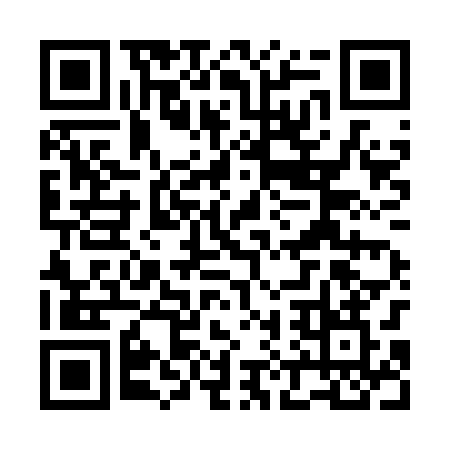 Ramadan times for Gorajec Zastawie, PolandMon 11 Mar 2024 - Wed 10 Apr 2024High Latitude Method: Angle Based RulePrayer Calculation Method: Muslim World LeagueAsar Calculation Method: HanafiPrayer times provided by https://www.salahtimes.comDateDayFajrSuhurSunriseDhuhrAsrIftarMaghribIsha11Mon4:014:015:5011:383:335:275:277:1012Tue3:593:595:4811:383:345:295:297:1213Wed3:563:565:4611:383:355:315:317:1414Thu3:543:545:4411:383:375:325:327:1615Fri3:513:515:4211:373:385:345:347:1816Sat3:493:495:3911:373:405:365:367:2017Sun3:473:475:3711:373:415:375:377:2118Mon3:443:445:3511:363:425:395:397:2319Tue3:423:425:3311:363:435:415:417:2520Wed3:393:395:3111:363:455:425:427:2721Thu3:373:375:2811:363:465:445:447:2922Fri3:343:345:2611:353:475:455:457:3123Sat3:323:325:2411:353:495:475:477:3324Sun3:293:295:2211:353:505:495:497:3525Mon3:263:265:1911:343:515:505:507:3726Tue3:243:245:1711:343:525:525:527:3927Wed3:213:215:1511:343:545:545:547:4128Thu3:183:185:1311:333:555:555:557:4329Fri3:163:165:1111:333:565:575:577:4530Sat3:133:135:0811:333:575:585:587:4731Sun4:104:106:0612:334:587:007:008:491Mon4:084:086:0412:325:007:027:028:512Tue4:054:056:0212:325:017:037:038:533Wed4:024:025:5912:325:027:057:058:554Thu3:593:595:5712:315:037:067:068:575Fri3:573:575:5512:315:047:087:088:596Sat3:543:545:5312:315:057:107:109:017Sun3:513:515:5112:315:077:117:119:048Mon3:483:485:4912:305:087:137:139:069Tue3:453:455:4612:305:097:157:159:0810Wed3:433:435:4412:305:107:167:169:10